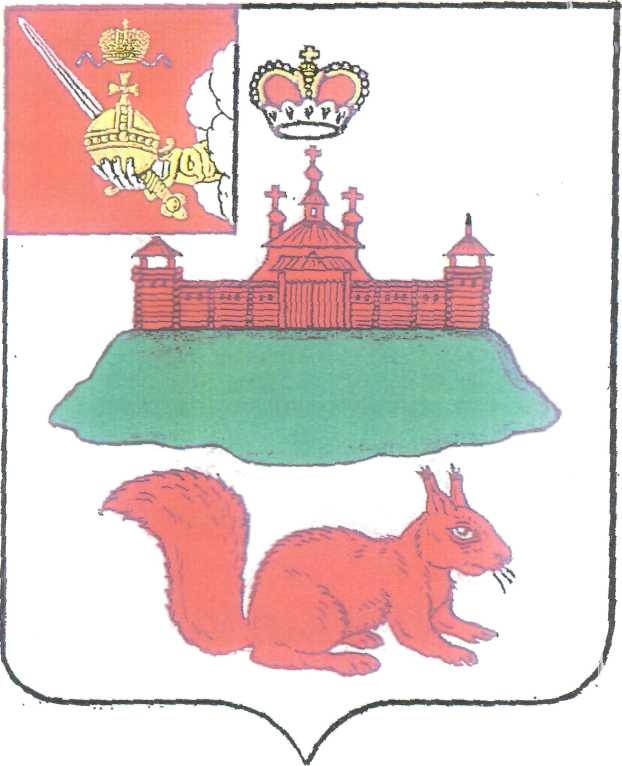 МУНИЦИПАЛЬНОЕ СОБРАНИЕ КИЧМЕНГСКО-ГОРОДЕЦКОГО МУНИЦИПАЛЬНОГО РАЙОНА ВОЛОГОДСКОЙ ОБЛАСТИРЕШЕНИЕс. Кичменгский ГородокО контрольно-ревизионной комиссии Муниципального Собрания Кичменгско-Городецкого муниципального районаВ соответствии со статьями 157, 264.4, 265 Бюджетного кодекса Российской Федерации, статьями 15, 38 Федерального закона от 6 октября 2003 года № 131-ФЗ "Об общих принципах организации местного самоуправления в Российской Федерации", статьями 2, 3 Федерального закона от 7 февраля 2011 года № 6-ФЗ "Об общих принципах организации и деятельности контрольно-счетных органов субъектов Российской Федерации и муниципальных образований", Муниципальное Собрание района РЕШИЛО:1. Утвердить Положение о контрольно-ревизионной комиссии Муниципального Собрания Кичменгско-Городецкого муниципального района (прилагается).2. Настоящее решение разместить на официальном сайте в сети Интернет.Глава района								 А.И. Летовальцев.Утвержденорешением Муниципального Собрания Положениео контрольно-ревизионной комиссии Муниципального СобранияКичменгско-Городецкого муниципального районаНастоящее Положение устанавливает статус, полномочия, состав, порядок формирования, порядок планирования и обеспечения деятельности контрольно-ревизионной комиссии Муниципального Собрания Кичменгско-Городецкого муниципального района (далее - контрольно-ревизионная комиссия).Статья 1. Статус контрольно-ревизионной комиссии1.1. Контрольно-ревизионная комиссия является постоянно действующим органом внешнего муниципального финансового контроля, образуется Муниципальным Собранием Кичменгско-Городецкого муниципального района (далее – Муниципальное Собрание района) и ему подотчетна.1.2. Контрольно-ревизионная комиссия обладает организационной и функциональной независимостью и осуществляет свою деятельность самостоятельно.1.3. Деятельность контрольно-ревизионной комиссии не может быть приостановлена, в том числе в связи с истечением срока или досрочным прекращением полномочий Муниципального Собрания района.1.4. Контрольно-ревизионная комиссия является структурным подразделением Муниципального Собрания района, имеет гербовую печать и бланки со своим наименованием и с изображением герба Кичменгско-Городецкого муниципального района (далее - район).Статья 2. Правовые основы деятельности контрольно-ревизионной комиссииКонтрольно-ревизионная комиссия при осуществлении своей деятельности руководствуется Конституцией Российской Федерации, федеральным законодательством, законами и иными нормативными правовыми актами Вологодской области, Уставом Кичменгско-Городецкого муниципального района, настоящим Положением и иными муниципальными правовыми актами района.Порядок организации деятельности контрольно-ревизионной комиссии, подготовки и проведения контрольных и экспертно-аналитических мероприятий определяется Регламентом контрольно-ревизионной комиссии.Статья 3. Принципы деятельности контрольно-ревизионной комиссииДеятельность контрольно-ревизионной комиссии основывается на принципах законности, объективности, эффективности, независимости и гласности.Статья 4. Состав контрольно-ревизионной комиссии4.1. Контрольно-ревизионная комиссия образуется в составе председателя и аппарата контрольно-ревизионной комиссии.4.2. Председатель и работники аппарата контрольно-ревизионной комиссии назначаются на должность Муниципальным Собранием района.4.3. Председатель и работники аппарата замещают должности муниципальной службы. В аппарате могут быть предусмотрены должности, не являющиеся должностями муниципальной службы.4.4. Представителем нанимателя для председателя и работников аппарата контрольно-ревизионной комиссии является председатель Муниципального Собрания района. Трудовой договор с председателем контрольно-ревизионной комиссии может быть расторгнут по инициативе представителя нанимателя лишь в случае одобрения соответствующего решения Муниципальным Собранием района. 4.5. Срок полномочий председателя контрольно-ревизионной комиссии составляет 5 лет.4.6. В состав аппарата контрольно-ревизионной комиссии могут входить инспекторы и иные штатные работники. На инспекторов контрольно-ревизионной комиссии возлагаются обязанности по организации и непосредственному проведению внешнего муниципального финансового контроля в пределах компетенции контрольно-ревизионной комиссии.4.7. Права, обязанности и ответственность председателя и работников аппарата контрольно-ревизионной комиссии определяются федеральным законодательством, законодательством Вологодской области о муниципальной службе, трудовым законодательством, настоящим Положением и иными муниципальными правовыми актами района.4.8. Штатная численность, структура контрольно-ревизионной комиссии устанавливается Муниципальным Собранием района.4.9. Штатное расписание контрольно-ревизионной комиссии утверждаются председателем Муниципального Собрания района исходя из возложенных на контрольно-ревизионную комиссию полномочий.Статья 5. Порядок назначения на должность председателя контрольно-ревизионной комиссии5.1. Предложения о кандидатуре на должность председателя контрольно-ревизионной комиссии вносятся в Муниципальное Собрание района:1) председателем Муниципального Собрания района;2) депутатами - не менее одной трети от установленного числа депутатов Муниципального Собрания района;3) Главой района.5.2. При отсутствии других предложений предложение о кандидатуре на должность председателя контрольно-ревизионной комиссии должно быть внесено председателем Муниципального Собрания района. Рассмотрение кандидатур на должность председателя контрольно-ревизионной комиссии может осуществляться при наличии одного предложения о кандидатуре.5.3. Кандидатуры на должность председателя контрольно-ревизионной комиссии, перечисленные в пункте 5.1 настоящей статьи, представляются в Муниципальное Собрание района не позднее чем за два месяца до истечения полномочий действующего председателя контрольно-ревизионной комиссии.5.4. Кандидатуры на должность председателя контрольно-ревизионной комиссии рассматриваются Муниципальным Собранием района в случае их соответствия требованиям, установленным федеральным законом и настоящим Положением.5.5. Порядок рассмотрения кандидатур на должность председателя контрольно-ревизионной комиссии устанавливается Регламентом Муниципального Собрания района.Статья 6. Требования к кандидатурам на должность председателя контрольно-ревизионной комиссии. 6.1 Требования к кандидатурам на должность председателя контрольно-ревизионной комиссии устанавливаются в соответствии со статьей 7 Федеральный закон от 07.02.2011 года № 6-ФЗ "Об общих принципах организации и деятельности контрольно-счетных органов субъектов Российской Федерации и муниципальных образований"6.2 Решением Муниципального Собрания для кандидатур, указанных в пункте 6.1 настоящей статьи, могут быть установлены дополнительные требования к образованию и опыту работы.Статья 7. Гарантии статуса должностных лиц контрольно-ревизионной комиссии7.1. Председатель и инспекторы контрольно-ревизионной комиссии являются должностными лицами контрольно-ревизионной комиссии.7.2. Воздействие в какой-либо форме на должностных лиц контрольно-ревизионной комиссии в целях воспрепятствования осуществлению ими должностных полномочий или оказания влияния на принимаемые ими решения, а также насильственные действия, оскорбления, а равно клевета в отношении должностных лиц контрольно-ревизионной комиссии либо распространение заведомо ложной информации об их деятельности влекут за собой ответственность, установленную законодательством Российской Федерации и (или) законодательством Вологодской области.7.3. Должностные лица контрольно-ревизионной комиссии обладают гарантиями профессиональной независимости и иными гарантиями, установленными законодательством Российской Федерации.Статья 8. Полномочия контрольно-ревизионной комиссии8.1. Контрольно-ревизионная комиссия осуществляет следующие полномочия:1) контроль за исполнением бюджета района;2) экспертиза проектов бюджета района;3) внешняя проверка годового отчета об исполнении бюджета района;4) организация и осуществление контроля за законностью, результативностью (эффективностью и экономностью) использования средств бюджета района, а также средств, получаемых бюджетом района из иных источников, предусмотренных законодательством Российской Федерации;5) контроль за соблюдением установленного порядка управления и распоряжения имуществом, находящимся в собственности района;6) оценка эффективности предоставления налоговых и иных льгот и преимуществ, бюджетных кредитов за счет средств бюджета района, а также оценка законности предоставления муниципальных гарантий и поручительств или обеспечения исполнения обязательств другими способами по сделкам, совершаемым юридическими лицами и индивидуальными предпринимателями за счет средств бюджета района и имущества, находящегося в собственности района;7) финансово-экономическая экспертиза проектов муниципальных правовых актов (включая обоснованность финансово-экономических обоснований) в части, касающейся расходных обязательств района, а также муниципальных программ района;8) анализ бюджетного процесса в районе и подготовка предложений, направленных на его совершенствование;9) подготовка информации о ходе исполнения бюджета района, о результатах проведенных контрольных и экспертно-аналитических мероприятий и представление такой информации в Муниципальное Собрание района и Главе района;10) контроль за законностью, результативностью (эффективностью и экономностью) использования средств бюджета района, поступивших в бюджеты поселений, входящих в состав района;11) осуществление полномочий внешнего муниципального финансового контроля в поселениях, входящих в состав района, в случае заключения соглашений Муниципальным  Собранием района с Советами сельских поселений;12) анализ данных реестра расходных обязательств бюджета района на предмет выявления соответствия между расходными обязательствами района, включенными в реестр расходных обязательств, и расходными обязательствами, планируемыми к финансированию в очередном финансовом году в соответствии с проектом бюджета района;13) участие в пределах полномочий в мероприятиях, направленных на противодействие коррупции;14) иные полномочия в сфере внешнего муниципального финансового контроля, установленные федеральными законами, законами Вологодской области, муниципальными правовыми актами.8.2 Контрольно-ревизионная комиссия, помимо полномочий, предусмотренных пунктом 8.1 настоящей статьи, осуществляет контроль за законностью, результативностью (эффективностью и экономностью) использования средств бюджета района, поступивших в бюджеты поселений, входящих в состав Кичменгско-Городецкого муниципального района.8.3. Внешний муниципальный финансовый контроль осуществляется контрольно-ревизионной комиссией:1) в отношении органов местного самоуправления, муниципальных учреждений и муниципальных унитарных предприятий, а также иных организаций, если они используют имущество, находящееся в собственности муниципального района;2) в отношении иных организаций путем осуществления проверки соблюдения условий получения ими субсидий, кредитов, гарантий за счет средств бюджета района в порядке контроля за деятельностью главных распорядителей (распорядителей) и получателей средств бюджета района, предоставивших указанные средства, в случаях, если возможность проверок указанных организаций установлена в договорах о предоставлении субсидий, кредитов, гарантий за счет средств бюджета района.Статья 9. Формы осуществления контрольно-ревизионной комиссией внешнего муниципального финансового контроля9.1. Внешний муниципальный финансовый контроль осуществляется контрольно-ревизионной комиссией в форме контрольных или экспертно-аналитических мероприятий.9.2. Контрольные и экспертно-аналитические мероприятия проводятся в соответствии с утвержденным планом работы контрольно-ревизионной комиссии. Контрольные мероприятия осуществляются путем проведения проверок на основании распоряжения председателя контрольно-ревизионной комиссии.9.3. Не допускается проведение повторных проверок в отношении одного органа или организации за тот же проверяемый период по одним и тем же основаниям.9.4. Общий срок проведения проверки не может превышать сорока пяти дней. В исключительных случаях срок проверки может быть продлен председателем контрольно-ревизионной комиссии, но не более чем на тридцать дней.Статья 10. Оформление результатов контрольных мероприятий10.1. При проведении контрольного мероприятия составляется акт (акты) проверки, который доводится до сведения руководителей проверяемых органов и организаций.10.2. Акт проверки оформляется не менее чем в двух экземплярах, подписывается должностным лицом (должностными лицами) контрольно-ревизионной комиссии, проводившим проверку, и передается для ознакомления под расписку руководителю, в случае его отсутствия - его заместителю либо иному уполномоченному лицу проверяемого органа или организации.10.3. В случае отказа должностных лиц проверяемого органа или организации от принятия акта проверки в нем делается соответствующая запись. В этом случае один экземпляр акта проверки в течение суток направляется в адрес проверяемого органа или организации заказным почтовым отправлением с уведомлением о вручении, которое приобщается ко второму экземпляру акта проверки.10.4. В течение пяти рабочих дней с даты получения акта проверки руководитель, в случае его отсутствия - его заместитель либо иное уполномоченное лицо проверяемого органа или организации подписывает оба экземпляра акта проверки и направляет в контрольно-ревизионную комиссию один из подписанных экземпляров. В случае несогласия с фактами, изложенными в акте проверки, а также с выводами и предложениями проверяющего (проверяющих) руководитель, в случае его отсутствия - его заместитель либо иное уполномоченное лицо проверяемого органа или организации подписывает акт проверки с указанием на наличие пояснений и замечаний.10.5. Письменные пояснения и замечания по указанному акту проверки в целом или по его отдельным положениям проверяемый орган или организация направляют в контрольно-ревизионную комиссию одновременно с подписанным актом проверки в срок, установленный пунктом 10.4 настоящей статьи. Проверяемый орган или организация вправе приложить к письменным пояснениям и замечаниям документы или их заверенные копии, подтверждающие обоснованность своих возражений.10.6. Письменные пояснения и замечания, документы, подтверждающие их обоснованность, представленные в установленный пунктом 10.4 настоящей статьи срок, прилагаются к акту проверки и в дальнейшем являются его неотъемлемой частью.10.7. На основании акта (актов) проверки контрольно-ревизионной комиссией составляется отчет.10.8. Формы актов проверок и отчета устанавливаются контрольно-ревизионной комиссией.Статья 11. Экспертно-аналитические мероприятия11.1. Экспертно-аналитические мероприятия проводятся контрольно-ревизионной комиссией посредством проведения экспертизы, анализа. Результаты экспертно-аналитического мероприятия оформляются в виде заключения.11.2. Контрольно-ревизионная комиссия проводит экспертизу и дает заключения по:1) проектам решений Муниципального Собрания района о бюджете района и о внесении в него изменений;2) отчету об исполнении бюджета района;3) проектам муниципальных правовых актов (включая обоснованность финансово-экономических обоснований) в части, касающейся расходных обязательств района, а также муниципальным программам района;4) проектам муниципальных правовых актов, регулирующих бюджетные и налоговые правоотношения;5) другим вопросам, входящим в компетенцию контрольно-ревизионной комиссии на основании поручений Муниципального Собрания района, предложений и запросов Главы района.11.3. Заключения контрольно-ревизионной комиссии не могут содержать политических оценок решений, принимаемых органами местного самоуправления.Статья 12. Стандарты внешнего муниципального финансового контроля12.1. Контрольно-ревизионная комиссия при осуществлении внешнего муниципального финансового контроля руководствуется стандартами внешнего муниципального финансового контроля.12.2. Разработка стандартов внешнего муниципального финансового контроля осуществляется контрольно-ревизионной комиссией:1) в отношении органов местного самоуправления и муниципальных органов, муниципальных учреждений и муниципальных предприятий в соответствии с общими требованиями, утвержденными Счетной палатой Российской Федерации и (или) Контрольно-счетной палатой Вологодской области;2) в отношении иных организаций - в соответствии с общими требованиями, установленными федеральным законом.Статья 13. Планирование деятельности контрольно-ревизионной комиссии13.1. Контрольно-ревизионная комиссия осуществляет свою деятельность на основе плана работы, который разрабатывается и утверждается контрольно-ревизионной комиссией самостоятельно.13.2. Обязательному включению в план работы контрольно-ревизионной комиссии подлежат поручения Муниципального Собрания района, предложения и запросы Главы района, направленные в контрольно-ревизионную комиссию не позднее 15 декабря текущего года.13.3. Предложения Муниципального Собрания района, Главы района по внесению изменений в план работы контрольно-ревизионной комиссии рассматриваются контрольно-ревизионной комиссией в 10-дневный срок со дня их поступления. Информация о результатах рассмотрения направляется в письменном виде инициатору обращения.13.4. Включение в план работы контрольно-ревизионной комиссии контрольных и экспертно-аналитических мероприятий, проводимых при осуществлении переданных контрольно-ревизионной комиссии полномочий контрольно-счетных органов поселений по осуществлению внешнего муниципального финансового контроля, производится по предложениям Совета и (или) главы соответствующего поселения.Статья 14. Обязательность исполнения требований должностных лиц контрольно-ревизионной комиссии14.1. Требования и запросы должностных лиц контрольно-ревизионной комиссии, связанные с осуществлением ими своих должностных полномочий, установленных законодательством Российской Федерации, муниципальными правовыми актами, являются обязательными для исполнения проверяемыми органами и организациями.14.2. Неисполнение законных требований и запросов должностных лиц контрольно-ревизионной комиссии, а также воспрепятствование осуществлению ими возложенных на них должностных полномочий влекут за собой ответственность, установленную законодательством Российской Федерации и Вологодской области.Статья 15. Полномочия председателя контрольно-ревизионной комиссии по организации деятельности контрольно-ревизионной комиссии15.1. Председатель контрольно-ревизионной комиссии:1) осуществляет общее руководство деятельностью контрольно-ревизионной комиссии;2) разрабатывает для утверждения стандарты внешнего муниципального финансового контроля и регламент контрольно-счетной комиссии;3) утверждает план работы контрольно-ревизионной комиссии и изменения к нему;4) утверждает и представляет Муниципальному Собранию района годовой отчет о деятельности контрольно-ревизионной комиссии;5) непосредственно осуществляет внешний муниципальный финансовый контроль;6) утверждает результаты контрольных и экспертно-аналитических мероприятий контрольно-ревизионной комиссии, подписывает представления, предписания и запросы контрольно-ревизионной комиссии;7) утверждает и направляет в Муниципальное Собрание района и Главе района отчеты и заключения по результатам контрольных и экспертно-аналитических мероприятий контрольно-ревизионной комиссии;8) обеспечивает исполнение поручений Муниципального Собрания района и Главы района;9) представляет контрольно-ревизионную комиссию в отношениях с органами государственной власти, органами местного самоуправления, иными органами и организациями;10) разрабатывает для утверждения председателем Муниципального Собрания района должностные регламенты (инструкции) работников контрольно-ревизионной комиссии.15.2. Председатель контрольно-ревизионной комиссии вправе участвовать в заседаниях Муниципального Собрания района, его комиссий и рабочих групп, заседаниях администрации района и иных органов. Статья 16. Права, обязанности и ответственность должностных лиц контрольно-ревизионной комиссии16.1. Должностные лица контрольно-ревизионной комиссии при осуществлении возложенных на них должностных полномочий имеют право:1) беспрепятственно входить на территорию и в помещения, занимаемые проверяемыми органами и организациями, иметь доступ к их документам и материалам, а также осматривать занимаемые ими территории и помещения;2) в случае обнаружения подделок, подлогов, хищений, злоупотреблений и при необходимости пресечения данных противоправных действий опечатывать кассы, кассовые и служебные помещения, склады и архивы проверяемых органов и организаций, изымать документы и материалы с учетом ограничений, установленных законодательством Российской Федерации. Председатель контрольно-ревизионной комиссии в случае опечатывания касс, кассовых и служебных помещений, складов и архивов, изъятия документов и материалов (при обнаружении подделок, подлогов, хищений, злоупотреблений и при необходимости пресечения данных противоправных действий) в течение 24 часов уведомляет об этом письменно учредителя проверяемого органа и организации для дальнейшего принятия решения;3) в пределах своей компетенции направлять запросы должностным лицам территориальных органов федеральных органов исполнительной власти и их структурных подразделений, органов государственной власти области, органов местного самоуправления и муниципальных учреждений, организаций;4) в пределах своей компетенции требовать от руководителей и других должностных лиц проверяемых органов и организаций представления письменных объяснений по фактам нарушений, выявленных при проведении контрольных мероприятий, а также необходимых копий документов, заверенных в установленном порядке;5) составлять акты по фактам непредставления или несвоевременного представления должностными лицами проверяемых органов и организаций документов и материалов, запрошенных при проведении контрольных мероприятий;6) в пределах своей компетенции знакомиться со всеми необходимыми документами, касающимися финансово-хозяйственной деятельности проверяемых органов и организаций, в том числе в установленном порядке с документами, содержащими государственную, служебную, коммерческую и иную охраняемую законом тайну;7) знакомиться с информацией, касающейся финансово-хозяйственной деятельности проверяемых органов и организаций и хранящейся в электронной форме в базах данных проверяемых органов и организаций, в том числе в установленном порядке с информацией, содержащей государственную, служебную, коммерческую и иную охраняемую законом тайну;8) знакомиться с технической документацией к электронным базам данных;9) составлять протоколы об административных правонарушениях, если такое право предусмотрено законодательством Российской Федерации.16.2. Опечатывание касс, кассовых и служебных помещений, складов и архивов, изъятие документов и материалов производятся с участием уполномоченных должностных лиц проверяемых органов и организаций и с составлением соответствующих актов.16.3. Должностные лица контрольно-ревизионной комиссии в случае опечатывания касс, кассовых и служебных помещений, складов и архивов, изъятия документов и материалов (при обнаружении подделок, подлогов, хищений, злоупотреблений и при необходимости пресечения данных противоправных действий) незамедлительно (в течение 24 часов) уведомляют об этом председателя контрольно-ревизионной комиссии письменно, в случае невозможности уведомить письменно - любым доступным способом, с последующим предоставлением письменного уведомления. Типовая форма уведомления устанавливается контрольно-ревизионной комиссией.16.4. Должностные лица контрольно-ревизионной комиссии не вправе вмешиваться в оперативно-хозяйственную деятельность проверяемых органов и организаций, а также разглашать информацию, полученную при проведении контрольных мероприятий, предавать гласности свои выводы до завершения контрольных мероприятий и составления соответствующих актов и отчетов.16.5. Должностные лица контрольно-ревизионной комиссии обязаны сохранять государственную, служебную, коммерческую и иную охраняемую законом тайну, ставшую им известной при проведении в проверяемых органах и организациях контрольных и экспертно-аналитических мероприятий, проводить контрольные и экспертно-аналитические мероприятия объективно и достоверно отражать их результаты в соответствующих актах, отчетах и заключениях.16.6. Должностные лица контрольно-ревизионной комиссии несут ответственность в соответствии с законодательством Российской Федерации за достоверность и объективность результатов проводимых ими контрольных и экспертно-аналитических мероприятий, а также за разглашение государственной и иной охраняемой законом тайны.Статья 17. Предоставление информации контрольно-ревизионной комиссии17.1. Должностные лица контрольно-ревизионной комиссии вправе направлять в проверяемые органы и организации мотивированный запрос с требованием представить информацию, документы и материалы, необходимые для проведения контрольных и экспертно-аналитических мероприятий, с обязательным указанием цели получения и перечня запрашиваемых документов, информации и материалов.17.2. Органы и организации, в отношении которых контрольно-ревизионная комиссия вправе осуществлять внешний муниципальный финансовый контроль, их должностные лица обязаны направить в контрольно-ревизионную комиссию указанные в запросе документы, информацию и материалы, необходимые для проведения контрольных и экспертно-аналитических мероприятий, в течение десяти рабочих дней со дня получения мотивированного запроса.17.3. Срок ответов на запросы контрольно-ревизионной комиссии, направленные в рамках проведения контрольных и экспертно-аналитических мероприятий, определяется контрольно-ревизионной комиссией и может быть сокращен до трех рабочих дней.17.4. Муниципальные правовые акты района о создании, преобразовании или ликвидации муниципальных учреждений и унитарных предприятий района, об изменении количества акций и долей района в уставных капиталах хозяйственных обществ направляются в контрольно-ревизионную комиссию в течение десяти рабочих дней со дня их принятия.17.5. Управление финансов района направляет в контрольно-ревизионную комиссию отчеты об исполнении бюджета района, утвержденную сводную бюджетную роспись, кассовый план и изменения к ним в установленные законодательством сроки.17.6. Главные распорядители, главные администраторы средств бюджета района направляют в контрольно-ревизионную комиссию сводную бюджетную отчетность в установленные законодательством сроки.17.7. Непредставление или несвоевременное представление контрольно-ревизионной комиссии по ее запросу информации, документов и материалов, необходимых для проведения контрольных и экспертно-аналитических мероприятий, а равно представление информации, документов и материалов не в полном объеме или представление недостоверных информации, документов и материалов влечет за собой ответственность, установленную законодательством Российской Федерации и (или) Вологодской области.17.8. Контрольно-ревизионная комиссия не вправе запрашивать информацию, документы и материалы, если такие информация, документы и материалы ранее уже были ей представлены.Статья 18. Представления и предписания контрольно-ревизионной комиссии18.1. Контрольно-ревизионная комиссия по результатам проведения контрольных мероприятий вправе вносить в проверяемые органы и организации и их должностным лицам представления для их рассмотрения и принятия мер по устранению выявленных нарушений и недостатков, предотвращению нанесения материального ущерба району или возмещению причиненного вреда, по привлечению к ответственности должностных лиц, виновных в допущенных нарушениях, а также мер по пресечению, устранению и предупреждению нарушений.18.2. Представление контрольно-ревизионной комиссии подписывается председателем контрольно-ревизионной комиссии.18.3. Проверяемые органы и организации и их должностные лица в течение одного месяца со дня получения представления обязаны уведомить в письменной форме контрольно-ревизионную комиссию о принятых по результатам рассмотрения представления решениях и мерах.18.4. В случае выявления нарушений, требующих безотлагательных мер по их пресечению и предупреждению, а также в случае воспрепятствования проведению должностными лицами контрольно-ревизионной комиссии контрольных мероприятий контрольно-ревизионная комиссия направляет в органы местного самоуправления, проверяемые органы и организации и их должностным лицам предписание.18.5. Предписание контрольно-ревизионной комиссии должно содержать указание на конкретные допущенные нарушения и конкретные основания вынесения предписания.18.6. Предписание контрольно-ревизионной комиссии подписывается председателем контрольно-ревизионной комиссии.18.7. Предписание контрольно-ревизионной комиссии должно быть исполнено в установленные в нем сроки.18.8. Неисполнение или ненадлежащее исполнение в установленный срок предписания контрольно-ревизионной комиссии влечет за собой ответственность, установленную действующим  законодательством.Статья 19. Гарантии прав проверяемых органов и организацийПроверяемые органы и организации и их должностные лица вправе обратиться с жалобой на действия (бездействие) контрольно-ревизионной комиссии и ее должностных лиц в Муниципальное Собрание района или в суд.Статья 20. Взаимодействие контрольно-ревизионной комиссии с государственными органами и органами местного самоуправления20.1. Контрольно-ревизионная комиссия при осуществлении своей деятельности имеет право взаимодействовать со Счетной палатой Российской Федерации, с Контрольно-счетной палатой Вологодской области, с контрольно-счетными органами муниципальных образований области, с органами местного самоуправления района, с налоговыми органами, органами прокуратуры, органами внутренних дел, иными правоохранительными, надзорными и контрольными органами Российской Федерации, субъектов Российской Федерации и муниципальных образований.20.2. Контрольно-ревизионная комиссия вправе заключать соглашения о сотрудничестве и взаимодействии с органами, указанными в пункте 21.1 настоящей статьи.20.3. Контрольно-ревизионная комиссия вправе вступать в объединения (ассоциации) контрольно-счетных органов Вологодской области.20.4. В целях координации своей деятельности контрольно-ревизионная комиссия и иные органы местного самоуправления района могут создавать как временные, так и постоянно действующие совместные координационные, консультационные, совещательные и другие рабочие органы.20.5. Контрольно-ревизионная комиссия вправе планировать и проводить совместные контрольные и экспертно-аналитические мероприятия с Контрольно-счетной палатой Вологодской области, обращаться в Контрольно-счетную палату Вологодской области по вопросам осуществления Контрольно-счетной палатой Вологодской области анализа деятельности контрольно-ревизионной комиссии и получения рекомендаций по повышению эффективности ее работы.20.6. Контрольно-ревизионная комиссия по письменному обращению контрольно-счетных органов других муниципальных образований области может принимать участие в проводимых ими контрольных и экспертно-аналитических мероприятиях.20.7. Контрольно-ревизионная комиссия вправе привлекать к участию в проводимых ею контрольных и экспертно-аналитических мероприятиях на договорной основе аудиторские организации, отдельных специалистов.Статья 21. Обеспечение доступа к информации о деятельности контрольно-ревизионной комиссии21.1. Контрольно-ревизионная комиссия в целях обеспечения доступа к информации о своей деятельности размещает на официальном сайте района, или на своем официальном сайте (при наличии) или на официальном сайте Муниципального Собрания района (при наличии) в сети Интернет и опубликовывает в средствах массовой информации сведения о проведенных контрольных и экспертно-аналитических мероприятиях, о выявленных при их проведении нарушениях, о внесенных представлениях и предписаниях, а также о принятых по ним решениях и мерах.21.2. Контрольно-ревизионная комиссия ежегодно представляет отчет о своей деятельности Муниципальному Собранию района. Указанный отчет опубликовывается в средствах массовой информации и размещается в сети Интернет только после его рассмотрения Муниципальным Собранием района.21.3. Порядок опубликования в средствах массовой информации и размещения в сети Интернет информации о деятельности контрольно-ревизионной комиссии осуществляется в соответствии с Регламентом контрольно-ревизионной комиссии.Статья 22. Финансовое обеспечение деятельности контрольно-ревизионной комиссии22.1. Финансовое обеспечение деятельности контрольно-ревизионной комиссии осуществляется за счет средств бюджета района, в том числе сформированных за счет межбюджетных трансфертов из бюджетов поселений на осуществление переданных контрольно-ревизионной комиссии полномочий контрольно-счетных органов поселений.22.2. Финансовое обеспечение деятельности контрольно-ревизионной комиссии предусматривается в объеме, позволяющем обеспечить осуществление возложенных на нее полномочий.22.3. Расходы на обеспечение деятельности контрольно-ревизионной комиссии предусматриваются в бюджете района в соответствии с классификацией расходов бюджетов Российской Федерации.от08.12.2011№208от08.12.2011№208